Уважаемые участники выставки «Российский образовательный форум»!Просим вас  ознакомиться с информацией, содержащейся в данном письме. Во избежание накладок и недоразумений придерживайтесь сроков, указанных в письме, и следуйте рекомендациям!Сроки проведения выставки:Уважаемые участники!Выезд с выставки, а также вывоз экспонатов  до  16 час. 00 мин. 28 марта  запрещён!Дополнительное время монтажа и демонтажа оплачивается по форме № 7 Заказать и оплатить продление сроков монтажа можно во время заезда в дирекции выставки до 16.40. В случае продления времени монтажа необходимо представить список монтажной бригады (2 экземпляра) в дирекцию выставки. КАТАЛОГКраткую информацию о себе (название фирмы, адресный блок, сфера деятельности) вы представляете, заполнив форму № 4  и отправив её в дирекцию выставки.Напоминаем вам о том, что материалы в официальный каталог должны быть сданы до 15 февраля 2013 года. Организатор выставки не гарантирует размещение в каталоге  компаний, не представивших информацию до этого срока.ВХОД НА ТЕРРИТОРИЮ ВЫСТАВКИВо время монтажа и демонтажа стендов вход на территорию зала осуществляется по форме № 6.1. Вход  во время выставки для участников осуществляется с 09.00 строго по бейджам/браслетам.Монтажные пропуска для застройщиков будут выдаваться в офисе КВЦ «Сокольники» в павильоне № 4 (административный вход) 09.00 до 18.00 в дни монтажа. Контактное лицо: Максим Илюхин, тел. (495) 995-05-95, доб. 434, e-mail: iluhin_mv@sokolniki.comВыдача бейджей/браслетов участников будет происходить на стойке дирекции выставки со 25 марта 2013 года  с 09.00 до 18.00. Бейдж/браслет участника необходимо постоянно иметь при себе.Чтобы заказать бейджи, необходимо заполнить и отправить в дирекцию форму № 5 до 13 марта 2012 г. ЗАСТРОЙКАЭкспонентам, заказывающим подключение электричества к стенду, необходимо направить в дирекцию выставки заявку (форма № 3). Напоминаем вам, что на заказ, сделанный начиная с 13 марта, начисляется наценка за срочность в размере 50 % от стоимости заказа и 100 % на заказ, сделанный начиная с  25 марта. Подвод трёхфазного тока будет осуществляться только при наличии у экспонента электрощита и кабеля длиной не менее 30 м соответствующего сечения. 
При отсутствии кабеля и электрощита экспонент может заказать их в КВЦ «Сокольники».
Подключение электрооборудования экспонента к источнику электроснабжения производится после выполнения работ по замеру сопротивления, изоляции подключаемой электрической схемы и представления необходимых документов. 
Работы по подключению и наладке электрооборудования производятся экспонентами самостоятельно. Для экспонентов выставки, застраивающих стенд самостоятельно (эксклюзив),  необходимо пройти аккредитацию в компании КВЦ «Сокольники». Контактное лицо: Максим Илюхин, тел. (495) 995-05-95, доб. 434, e-mail: iluhin_mv@sokolniki.com. Компании, не прошедшие аккредитацию, к монтажу стендов допущены не будут. Экспонентам, заказавшим оборудованную выставочную площадь, необходимо до 13 марта 2013 года согласовать стенд с дирекцией выставки. Стеновые элементы и другие дополнительные элементы конструкций должны остаться после выставки в неповреждённом виде и быть очищены от остатков скотча и т.п. Недопустимым является прикрепление своего оборудования к конструкциям стенда, самостоятельная оклейка панелей, сверление отверстий, прикрепление рекламных и др. материалов булавками, кнопками, трудноудаляемым скотчем и т.п. Стоимость повреждённых элементов конструкции стенда и дополнительного оборудования будет взыскана с экспонента.ВНИМАНИЕ! В случае если экспонент не представил в указанный срок план застройки стенда, организатор застраивает стенд по стандартному образцу. Перепланировка застройки осуществляется за счёт экспонента в размере 60 % от стоимости оборудования на день оплаты.Напоминаем вам, что на заказ, сделанный начиная с 13 марта, начисляется наценка за срочность в размере 50 % от стоимости заказа и 100 % на заказ, сделанный начиная с  25 марта. ВНИМАНИЕ! Во время монтажа электричество на стенды не предоставляется! Монтажное электричество предоставляется от электрощитов розетками бытового назначения (220 В) при наличии своего удлинителя.ПОГРУЗО-РАЗГРУЗОЧНЫЕ РАБОТЫПо вопросам графика заезда компаний с тяжёлым оборудованием и погрузо-разгрузочных работ обращаться по телефону 8 (495) 995-05-95, доб. 491.  Контактное лицо: Андрей Егоров. Заявку на  погрузо-разгрузочные услуги можно отправить на электронную почту aae@sokolniki.com.  На основании заявок составляется график заезда/выезда. Дату заезда/выезда вашей организации вы можете узнать также у Романа Александрова. В случае несвоевременной подачи заявки организатор не несёт ответственности за полноценный и своевременный завоз/вывоз оборудования экспонента. Напоминаем вам, что на заказ, сделанный начиная с 13.03.2013 г., начисляется наценка за срочность в размере 50 % от первоначальной стоимости. ВНИМАНИЮ компаний, заказавших погрузо-разгрузочные работы! Разгрузка и погрузка производятся только с помощью технических средств организатора (погрузчик, кран).  ДОКУМЕНТЫ,   НЕОБХОДИМЫЕ ПРИ ЗАЕЗДЕДо заезда на выставку экспоненты оформляют письмо на ввоз/вывоз экспонатов в 3-х экземплярах (форма № 6.1 прилагается)  с печатью и подписью директора своей компании. В письме указывается то оборудование и экспонаты, которое вы ввозите и будете вывозить, включая мебель, витрины, компьютеры, рекламную продукцию и т.д.ПОРЯДОК ЗАЕЗДАЗаезд машин с экспонатами производится через 3-й Лучевой просек под указатель «Завоз экспонатов». В дни заезда проезд всех машин под указатель «Завоз экспонатов» через 3-й Лучевой просек производится бесплатно при наличии  формы № 6.1 с вашей подписью и печатью. Вы проезжаете до монтажных ворот павильона № 4.1 (см. схему), отдаёте в дирекцию письмо на ввоз-вывоз оборудования  (форма № 6.1) – 3 экземпляра  с печатью и подписью директора вашей компании. В дирекции вам необходимо поставить на данное письмо штамп «Ввоз разрешён», который позволяет вам внести оборудование в павильон. После окончания работы выставки вам необходимо в дирекции поставить на письме на ввоз-вывоз оборудования штамп «Вывоз разрешён» и предъявить его охране павильона при выезде. Штампы «Ввоз разрешён» и «Вывоз разрешён» ставятся дирекцией при отсутствии задолженности службам КВЦ «Сокольники»!В период монтажа-демонтажа (см. выше) въезд на автомобиле на территорию парка осуществляется при предъявлении письма  (форма № 6.1), в период работы выставки (см. выше) въезд на территорию парка осуществляется при предъявлении бейджа/браслета  участника.Стоянка автомобилей после разгрузки в районе монтажных ворот строго запрещена!   Во время завоза экспонатов вся упаковка/тара должна быть вывезена с территории выставки в день заезда во избежание конфликтов с пожарной службой. Также хранение тары может быть заказано и оплачено вами в КВЦ «Сокольники». УБОРКАВо время работы выставки осуществляется уборка проходов и вывоз мусора из специально отведённых мест. Содержание стендов в чистоте, а также уборка занимаемых площадей производится самим экспонентом. Вы можете заказать уборку у организатора выставки (форма № 7). 
Ежедневно по окончании работы выставки в 17.00 весь мусор со стендов, помещённый в корзины,  необходимо выставлять в проход между выставочными стендами.ОХРАНАВо время монтажа/демонтажа выставки павильоны берутся под охрану с 21.00 до 09.00.Во время работы выставки – с 18.00 до 09.00.В целях обеспечения сохранности ваших экспонатов каждая компания назначает ответственного за стенд сотрудника, который обязан присутствовать на своем стенде:в день монтажа 25 марта  с 09.00 до 21.00;во время работы выставки с 26 по 28 марта  с 09.00 до 18.00Организатор выставки не несёт ответственности за сохранность ваших экспонатов!Индивидуальную охрану стенда вы можете заказать по форме № 7. ТРЕБОВАНИЯ К ПРОВЕДЕНИЮ РЕКЛАМНЫХ АКЦИЙЛюбая демонстрация или действия, затрудняющие движение посетителей в проходах или мешающие доступу к близлежащим выставочным стендам, будут остановлены. Для удобства посетителей экспоненты должны обеспечить пространство для рекламных акций на территории своего стенда.Распространение рекламы других выставочных мероприятий, а также рекламных материалов организаций, фирм, компаний, не принимающих непосредственного участия в выставке, на всей территории выставки КАТЕГОРИЧЕСКИ запрещено.В случае нарушения данного пункта организатор оставляет за собой право применить санкции к экспоненту, вплоть до закрытия выставочного стенда без компенсации и возврата средств, уплаченных экспонентом организатору за участие в выставке.ПОРЯДОК  ОБМЕНА  ОРИГИНАЛАМИ  ДОКУМЕНТОВ  НА ВЫСТАВКЕВаши экземпляры договора-заявки, акты выполненных работ и счета-фактуры будут выдаваться на стенде организаторов в 3-й день работы выставки.ЭЛЕКТРОННАЯ РЕГИСТРАЦИЯ И ПРИГЛАСИТЕЛЬНЫЕ БИЛЕТЫВход для посетителей на выставку бесплатный.ВНИМАНИЕ! Проинформируйте потенциальных посетителей вашего стенда, что они могут зарегистрироваться на сайте http://schoolexpo.ru.Бесплатные пригласительные билеты на выставку для ваших клиентов вы также можете получить в офисе организатора.Проезд на выставкуАдрес:  Москва, ул. Сокольнический вал, д. 1Проезд городским транспортом в КВЦ «Сокольники»:станция метро «Сокольники», далее пешком до выставочного комплекса КВЦ «Сокольники».В дни работы выставки от станции метро «Сокольники» до выставочного комплекса КВЦ «Сокольники» будет курсировать бесплатный автобус. Расписание движения автобусов в разделе «посетить» – «справочная информация» на сайте: www.schoolexpo.ru Проезд на автомобиле:       ●      Въезд на территорию КВЦ «Сокольники» осуществляется через 3-й Лучевой просек.      ●      Выезд  с территории КВЦ «Сокольники» осуществляется через Майский просек.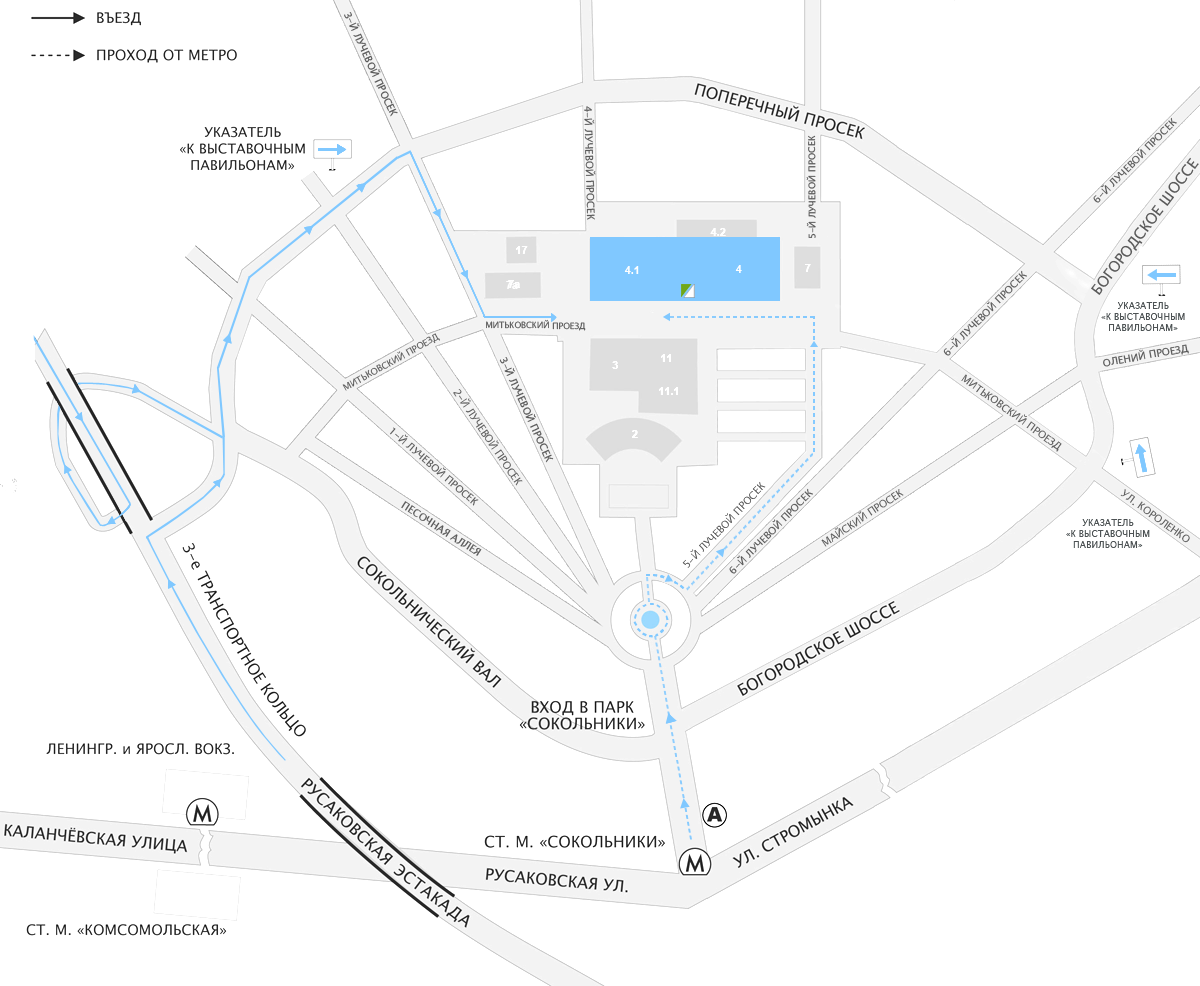  ФОРМА  № 6.1 Штамп дирекции Письмо на ввоз/вывоз должно быть представлено в 3-х (ТРЁХ)  экземплярах  с подписью директора и круглой печатью в дирекцию выставки в день заезда. Пожалуйста, укажите ВСЁ, что вы будете ввозить и вывозить с выставки!Директор выставкиХарюткин Алексей, e-mail: avh@moskaumesse.comМенеджер  проекта Бойко Георгий, e-mail: boyko_ga@moskaumesse.com  Тел.(495) 995-05-91, доб. 426Факс(495) 995-05-91Место проведенияМосква, Конгрессно-выставочный центр «Сокольники», павильон  4Место и время регистрации участников 25 марта 2013 года с 09.00 до 21.00, 26 марта 2013 года  с 09.00 до 10.00, КВЦ «Сокольники», павильон 4, оргкомитетПонедельник25 марта 2013 г.09.00–21.00Заезд  участников Вторник26 марта  2013 г.09.00–18.0010.00–17.00Время работы павильоновВыставка открыта для посетителейСреда27 марта 2013 г.09.00–18.0010.00–17.00Время работы павильоновВыставка открыта для посетителейЧетверг28 марта 2013 г.10.00–16.0016.00-22.00Выставка открыта для посетителейВыезд  участниковНазвание выставки: «Российский образовательный форум»Название выставки: «Российский образовательный форум»Компания:Павильон:Тел./факс:(495) 9950591 доб.426(495) 9950591 доб.426Номер стенда:е-mail:boyko_ga@moskaumesse.comboyko_ga@moskaumesse.comТел.: Web:www.schoolexpo.ru www.schoolexpo.ru Контактное лицо:Контактное лицо:Бойко ГеоргийБойко ГеоргийE-mail:№Наименование и краткое описание груза (экспоната)Единица измеренияКоличество Экспонент:Подпись__________________Дата_____________________М.П._____________________